В рамках Всероссийского экологического субботника «Зеленая Россия» обучающиеся, педагоги и родители привели в порядок территорию школы. Убрали опавшую листву, подготовили клумбы к зиме.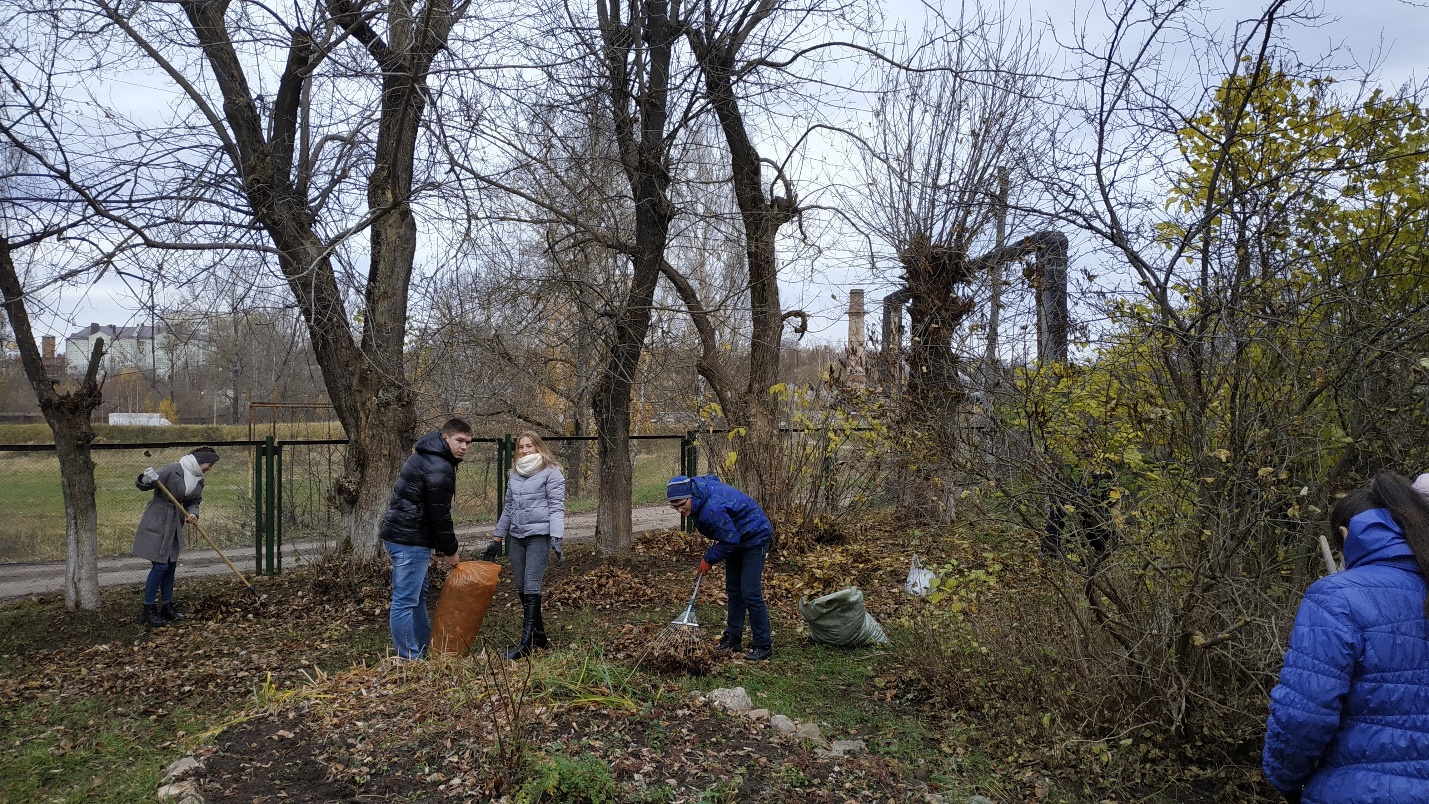 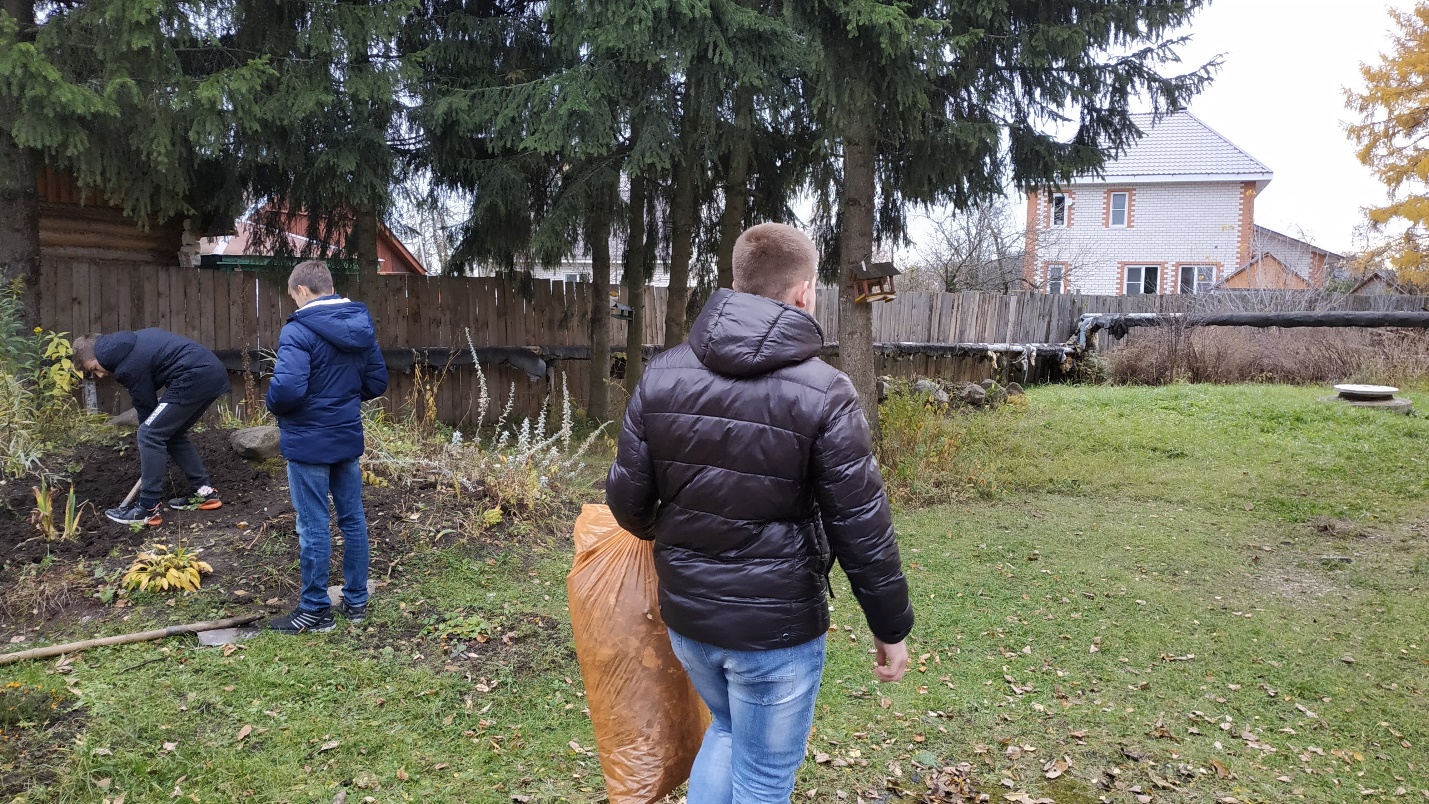 